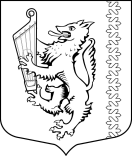 АДМИНИСТРАЦИЯ МУНИЦИПАЛЬНОГО ОБРАЗОВАНИЯ«РОЩИНСКОЕ ГОРОДСКОЕ ПОСЕЛЕНИЕ»ВЫБОРГСКОГО РАЙОНА ЛЕНИНГРАДСКОЙ ОБЛАСТИП О С Т А Н О В Л Е Н И Еот  «14» октября 2021 год                                                                                   № 663О внесении изменений в постановлениеадминистрации МО «Рощинское  городскоепоселение»  Выборгского района Ленинградской области от 14.10.2020г.  №  478 «Об утверждениимуниципальной программы «Безопасность муниципального образования «Рощинское городское поселение» Выборгского района Ленинградской области», с изменениями от 16.03.2021г. №119, от 11.06.2021г. №326,от 13.08.2021 г. №461В соответствии с Федеральным законом от 06.10.2003 года  131-ФЗ «Об общих принципах организации местного самоуправления в Российской Федерации,  статьей 179 Бюджетного кодекса Российской Федерации, администрация  муниципального образования  «Рощинское   городское   поселение»  Выборгского    района    Ленинградской   области  п о с т а н о в л я е т, 1. Внести изменения в постановление администрации МО «Рощинское  городское поселение»  14.10.2019г. №  478 «Об утверждении муниципальной программы «Безопасность муниципального образования «Рощинское городское поселение»  Выборгского района  Ленинградской области»  (далее – Постановление),  с изменениями от 16.03.2021г. №119, от 11.06.2021г. №326, от 13.08.2021 г. №461 изложив:1.1. В приложении 1 Паспорт муниципальной    программы «Безопасность муниципального образования «Рощинское городское поселение» Выборгского района Ленинградской области»  и паспорта подпрограмм в редакции согласно приложению 1 к настоящему Постановлению;1.2. Приложение 2 «План мероприятий (объектов) и их реализации муниципальной программы «Безопасность муниципального образования «Рощинское городское поселение»  Выборгского района  Ленинградской области», в редакции согласно приложению 2 к настоящему Постановлению.2. Настоящее постановление опубликовать в официальном печатном издании и разместить на официальном сайте МО «Рощинское  городское поселение» (рощино.рф).3. Настоящее постановление вступает в силу с момента его официального опубликования.4. Контроль за исполнением настоящего постановления оставляю за собой.Глава администрации 	                                                            В.В. ВасильеваПриложение 1к постановлению администрации муниципального образования «Рощинское городское поселение»Выборгского района Ленинградской областиот  «14» октября 2021г. № 663МУНИЦИПАЛЬНАЯ ПРОГРАММА «БЕЗОПАСНОСТЬ МУНИЦИПАЛЬНОГО ОБРАЗОВАНИЯ  «РОЩИНСКОЕ ГОРОДСКОЕ ПОСЕЛЕНИЕ» ВЫБОРГСКОГО РАЙОНА ЛЕНИНГРАДСКОЙ ОБЛАСТИ» ПАСПОРТмуниципальной  программы «Безопасность муниципального образования «Рощинское городское поселение» Выборгского района Ленинградской области»Подпрограмма «Обеспечение правопорядка и профилактика правонарушений в МО «Рощинское городское поселение» ПАСПОРТПодпрограмма  «Предупреждение чрезвычайных ситуаций, развитие гражданской обороны, защита населения и территорий от чрезвычайных ситуаций природного и техногенного характера, обеспечение пожарной безопасности и безопасности людей на водных объектах в МО «Рощинское городское поселение» ПАСПОРТПодпрограмма «Повышение безопасности дорожного движения в МО «Рощинское городское поселение» ПАСПОРТПриложение 2к постановлению администрации муниципального образования «Рощинское городское поселение»Выборгского района Ленинградской областиот  «14» октября 2021г. № 663Полное наименование  «Безопасность муниципального образования «Рощинское городское поселение» Выборгского района Ленинградской области» (далее –  Программа)Ответственный исполнитель  Программы Администрация муниципального образования  «Рощинское городское поселение» Выборгского района Ленинградской области Соисполнители Программы отсутствуютУчастники Программы Администрации МО «Рощинское городское поселение» Выборгского  Ленинградской областиПрограммно-целевые инструменты  ПрограммыОсновные мероприятия подпрограммы  программыПодпрограммы  Программы Подпрограмма 	 «Обеспечение правопорядка и профилактика правонарушений в МО «Рощинское городское поселение»;Подпрограмма  «Предупреждение чрезвычайных ситуаций, развитие гражданской обороны, защита населения и территорий от чрезвычайных ситуаций природного и техногенного характера, обеспечение пожарной безопасности и безопасности людей на водных объектах в МО «Рощинское городское поселение» Подпрограмма  Повышение безопасности дорожного движения в МО «Рощинское городское поселение» Цель ПрограммыКомплексное обеспечение безопасности населения и объектов на территории МО «Рощинское городское поселение»Задачи ПрограммыСоздание системы профилактики правонарушений и преступлений МО «Рощинское городское поселение»; снижение рисков чрезвычайных ситуаций, повышение уровня защищенности населения и территории МО «Рощинское городское поселение» от поражающих факторов чрезвычайных ситуаций природного и техногенного характера, опасностей, возникающих вследствие этих действий, обеспечение пожарной безопасности и безопасности людей на водных объектах;снижение числа лиц, погибших в результате дорожно-транспортных происшествий (далее – ДТП)Целевые индикаторы и показатели Программы Характеристика показателей (индикаторов) Программы представлена в соответствующих разделах подпрограммЭтапы и сроки реализации  Программы  Программа реализуется в 2021-2023 годах Объемы бюджетных ассигнований  Программы Общий объем финансирования   21 795,3 тыс. руб., в том числе: 2021 год –  6 217,5 тыс. руб.;2022 год –  7 985,7 тыс. руб.;2023 год –  7 592,1 тыс. руб.Ожидаемые результаты ПрограммыРеализация программных мероприятий позволит стабилизировать криминогенную обстановку в МО «Рощинское городское поселение», создать условия для повышения реального уровня безопасности населения, обеспечения защищенности объектов и инфраструктуры поселения. По предварительным оценкам, реализация мероприятий Программы к 2021 году должна привести к следующим изменениям: - увеличению доли населенных пунктов, расположенных на территории МО «Рощинское городское поселение», оснащенных АПК АИС "Безопасный город", путем создания зон безопасности в поселках поселения (Рощино, Цвелодубово, Победа);- созданию комплексной системы экстренного оповещения населения на базе местных систем оповещения в МО «Рощинское городское поселение» и увеличению зоны охвата системой оповещения и информирования;- вовлечению в обеспечение пожарной безопасности и безопасности людей на водных объектах на территории МО «Рощинское городское поселение» граждан и организаций, стимулированию и поддержке гражданских инициатив;формированию основных и приоритетных направлений профилактики ДТП, снижения тяжести их последствий и реализации комплекса мер, в том числе профилактического характера, направленных на снижение количества ДТП с пострадавшими и количества лиц, погибших в результате ДТП, на % ежегодно (по отношению к предыдущему году)Полное наименование  «Обеспечение правопорядка и профилактика правонарушений в МО «Рощинское городское поселение» (далее –   подпрограмма)Ответственный исполнитель  подпрограммы Администрация муниципального образования  «Рощинское городское поселение» Выборгского района Ленинградской области Соисполнители подпрограммы отсутствуютУчастники подпрограммы Администрации муниципального образования «Рощинское городское поселение» Выборгского  Ленинградской областиПрограммно-целевые инструменты  подпрограммыОсновные мероприятия подпрограммы  ПрограммыЦель подпрограммы  Целью создания подпрограммы является: повышение уровня безопасности жителей МО «Рощинское городское поселение», в том числе защищенности мест массового пребывания граждан, объектов различных степеней важности и повышение эффективности работы правоохранительных органов за счет оптимизации системы управления, внедрения новых форм и способов получения оперативной информаций о состоянии правопорядка, возможных проявлений экстремизма на территории поселения в режиме реального времениЗадачи подпрограммыЦентрализованный контроль в режиме  реального времени за объектами  городского хозяйства;Оперативное информирование:Служб МЧС;Медицинских служб;Аварийных служб;Диспетчера ЖКХ;Служб правопорядка.Архивирование полученной видео  и  аудиоинформации.Обеспечение мероприятий антитеррористической защищенностиЦелевые индикаторы и показатели подпрограммы Увеличение доли населенных пунктов, расположенных на территории МО «Рощинское городское поселение», оснащенных АПК АИС "Безопасный город", путем создания зон безопасности в поселках поселения (Цвелодубово, Победа, Пушное)Этапы и сроки реализации  подпрограммы  Подпрограмма реализуется в 2021-2023 годах Объемы бюджетных ассигнований  подпрограммы Общий объем финансирования   2 093,6 тыс. руб., в том числе по годам реализации:2021 год –     300,0 тыс. руб.;2022 год –     1 093,6 тыс. руб.;2023 год –     700,0 тыс. руб.Ожидаемые результаты подпрограммы   Создание единого информационного пространства и единой Системы управления силами и средствами позволит:  сократить время реагирования органов внутренних дел на сообщения граждан, осложнение оперативной обстановки;   увеличить эффективность действий мобильных нарядов полиции общественной безопасности, сил добровольной народной дружины по предупреждению правонарушений и оказанию помощи гражданам;   увеличить информационное обеспечение дежурной части; более эффективно управлять задействованными нарядами полиции;   обеспечить наличие необходимых сил и средств в нужном месте и в нужное время;                                    обеспечить постоянный контроль, за несением службы нарядами полиции общественной безопасности;   значительно увеличить процент охвата территории для патрулирования за счет внедрения технических средств;   сократить время начала проведения оперативных мероприятий; повысить защищенность жизни, здоровья и имущества граждан в общественных местах и на улицах поселения, обеспечение мероприятий антитеррористической защищенностиПолное наименование«Предупреждение чрезвычайных ситуаций, развитие гражданской обороны, защита населения и территорий от чрезвычайных ситуаций природного и техногенного характера, обеспечение пожарной безопасности и безопасности людей на водных объектах вМО «Рощинское городское поселение» (далее - подпрограмма).Ответственный исполнитель подпрограммы      Администрация  муниципального образования «Рощинское городское поселение Выборгского района Ленинградской области.Участники подпрограммы      Администрация  муниципального образования «Рощинское городское поселение Выборгского района Ленинградской области (далее - МО «Рощинское городское поселение»).Цели подпрограммыСнижение рисков чрезвычайных ситуаций, повышение уровня защищенности населения и территории МО «Рощинское городское поселение» от поражающих факторов чрезвычайных ситуаций природного и техногенного характера, опасностей, возникающих при ведении военных действий или вследствие этих действий, обеспечение безопасности людей на водных объектах, пропаганда знаний в области гражданской обороны, защиты населения и территорий от чрезвычайных ситуаций. Обеспечение первичных мер пожарной безопасности на территории населенных пунктов муниципального образования.      Сокращение материальных потерь  от  пожаров,  создание  условий  для участия граждан  в  обеспечении  первичных  мер  пожарной безопасности.      Пропаганда знаний  в области пожарной безопасности.                                           Задачи подпрограммыОсуществление и совершенствование системы мероприятий по обеспечению безопасности людей на водных объектах муниципального образования, охране их жизни и здоровья;Совершенствование системы  предупреждения чрезвычайных ситуаций, снижение числа погибших (пострадавших) от поражающих факторов возможных чрезвычайных ситуаций;Повышение готовности сил и средств муниципального образования  к проведению аварийно-спасательных и других неотложных работ в случае возникновения ЧС природного и техногенного характера; Проведение  мероприятий в области  гражданской обороны. Пропаганда знаний в области гражданской обороны, защиты населения и территорий от чрезвычайных ситуаций и безопасности людей на водных объектах. Обеспечение проведения комплекса мероприятий по обеспечению первичных мер пожарной безопасности на территории муниципального образования.              Целевые индикаторы и показатели подпрограммыОсуществление и совершенствование системы мероприятий по обеспечению безопасности людей на водных объектах муниципального образования, охране их жизни и здоровья (%);Совершенствование системы гражданской обороны (%);Совершенствование системы укрепления первичных мер пожарной безопасности, снижение числа погибших (пострадавших) от пожаров (%);Повышение уровня обучения населения мерам пожарной безопасности в быту и при нахождении в лесном массиве (%).Этапы и сроки реализации подпрограммы2021-2023 годыОбъемы бюджетных ассигнований подпрограммы    Общий объем финансирования 12 101,3 тыс. рублей, в том числе: по годам реализации:в 2021 году – 3 007,7  тыс. руб.;в 2022 году – 4 546,7  тыс. руб.;в 2023 году – 4 546,7  тыс. руб.Ожидаемые результаты реализации подпрограммы     Реализация основных подпрограммных мероприятий позволит:     ­  обеспечить необходимый уровень безопасности населения муниципального образования;      ­   повысить готовность органов местного самоуправления к выполнению поставленных задач и полномочий, определенных действующим законодательством;       ­   обеспечить качественное обучение населения муниципального образования действиям в чрезвычайных ситуациях и в военное время;    -  выполнить требования действующего законодательства в области защиты населения и территорий от чрезвычайных ситуаций и безопасности людей на водных объектах;    - создать необходимые условия для защиты населения от чрезвычайных ситуаций природного и   техногенного    характера  и безопасности  на водных объектах;     ­ обеспечить необходимый уровень пожарной  безопасности территории  муниципального образования;     ­ повысить готовность органов местного самоуправления к выполнению поставленных задач и полномочий, определенных действующим законодательством;     ­ обеспечить качественное обучение населения муниципального образования в области пожарной безопасности;    - создать необходимые условия для защиты населения от чрезвычайных ситуаций вызванных природными пожарами.  Полное наименование «Повышение безопасности дорожного движения в МО «Рощинское городское поселение» (далее – Подпрограмма)Ответственный исполнитель  подпрограммы Администрация муниципального образования  «Рощинское городское поселение» Выборгского района Ленинградской области Соисполнители подпрограммы отсутствуютУчастники подпрограммы Администрации муниципального образования «Рощинское городское поселение» Выборгского  Ленинградской областиПрограммно-целевые инструменты  подпрограммыОсновные мероприятия подпрограммы  ПрограммыЦель подпрограммы Обеспечение охраны жизни и здоровья граждан и их имущества путем создания безопасных условий движения на дорогах МО «Рощинское городское поселение»;Снижение числа лиц пострадавших (погибших) в результате дорожно-транспортных происшествий (далее – ДТП)Задачи подпрограммыПовышение правового сознания водителей и пешеходов¸ совершенствование профилактической работы по предупреждению ДТП;совершенствование организации движения транспортных средств  и пешеходов¸ применение эффективных схем¸ методов и средств организации дорожного движения; предупреждение опасного поведения участников дорожного движения;ликвидация и профилактика возникновения опасных участков улично-дорожной сети являющихся местами концентрации ДТП;мероприятия по формированию законопослушного поведения участников дорожного движения;внедрение современных средств контроля за соблюдением Правил дорожного движения РФ.          Целевые индикаторы и показатели подпрограммы Сокращение числа лиц, пострадавших (погибших) в результате ДТП, % к предыдущему годуЭтапы и сроки реализации  подпрограммы 2021-2023 годыОбъемы бюджетных ассигнований  подпрограммы     Общий объем финансирования  7 600,6 тыс. рублей, в том числе по годам реализации:      в 2021 году – 2 909,8  тыс. руб.;      в 2022 году – 2 345,4  тыс. руб.;      в 2023 году – 2 345,4  тыс. руб.Ожидаемые результаты подпрограммыПо предварительным оценкам реализация мероприятий подпрограммы приведет к формированию основных и приоритетных направлений профилактики ДТП, снижению тяжести их последствий и реализации комплекса мер, в том числе профилактического характера, направленных на снижение количества ДТП с пострадавшими (погибших) в результате ДТП, % ежегодно (по отношению к предыдущему году).ПЕРЕЧЕНЬ МЕРОПРИЯТИЙ И РЕАЛИЗАЦИИ 
ПОДПРОГРАММ ПРОГРАММЫ «БЕЗОПАСНОСТЬ МУНИЦИПАЛЬНОГО ОБРАЗОВАНИЯ  «РОЩИНСКОЕ ГОРОДСКОЕ ПОСЕЛЕНИЕ» ВЫБОРГСКОГО РАЙОНА ЛЕНИНГРАДСКОЙ ОБЛАСТИ» ПЕРЕЧЕНЬ МЕРОПРИЯТИЙ И РЕАЛИЗАЦИИ 
ПОДПРОГРАММ ПРОГРАММЫ «БЕЗОПАСНОСТЬ МУНИЦИПАЛЬНОГО ОБРАЗОВАНИЯ  «РОЩИНСКОЕ ГОРОДСКОЕ ПОСЕЛЕНИЕ» ВЫБОРГСКОГО РАЙОНА ЛЕНИНГРАДСКОЙ ОБЛАСТИ» ПЕРЕЧЕНЬ МЕРОПРИЯТИЙ И РЕАЛИЗАЦИИ 
ПОДПРОГРАММ ПРОГРАММЫ «БЕЗОПАСНОСТЬ МУНИЦИПАЛЬНОГО ОБРАЗОВАНИЯ  «РОЩИНСКОЕ ГОРОДСКОЕ ПОСЕЛЕНИЕ» ВЫБОРГСКОГО РАЙОНА ЛЕНИНГРАДСКОЙ ОБЛАСТИ» ПЕРЕЧЕНЬ МЕРОПРИЯТИЙ И РЕАЛИЗАЦИИ 
ПОДПРОГРАММ ПРОГРАММЫ «БЕЗОПАСНОСТЬ МУНИЦИПАЛЬНОГО ОБРАЗОВАНИЯ  «РОЩИНСКОЕ ГОРОДСКОЕ ПОСЕЛЕНИЕ» ВЫБОРГСКОГО РАЙОНА ЛЕНИНГРАДСКОЙ ОБЛАСТИ» ПЕРЕЧЕНЬ МЕРОПРИЯТИЙ И РЕАЛИЗАЦИИ 
ПОДПРОГРАММ ПРОГРАММЫ «БЕЗОПАСНОСТЬ МУНИЦИПАЛЬНОГО ОБРАЗОВАНИЯ  «РОЩИНСКОЕ ГОРОДСКОЕ ПОСЕЛЕНИЕ» ВЫБОРГСКОГО РАЙОНА ЛЕНИНГРАДСКОЙ ОБЛАСТИ» ПЕРЕЧЕНЬ МЕРОПРИЯТИЙ И РЕАЛИЗАЦИИ 
ПОДПРОГРАММ ПРОГРАММЫ «БЕЗОПАСНОСТЬ МУНИЦИПАЛЬНОГО ОБРАЗОВАНИЯ  «РОЩИНСКОЕ ГОРОДСКОЕ ПОСЕЛЕНИЕ» ВЫБОРГСКОГО РАЙОНА ЛЕНИНГРАДСКОЙ ОБЛАСТИ» ПЕРЕЧЕНЬ МЕРОПРИЯТИЙ И РЕАЛИЗАЦИИ 
ПОДПРОГРАММ ПРОГРАММЫ «БЕЗОПАСНОСТЬ МУНИЦИПАЛЬНОГО ОБРАЗОВАНИЯ  «РОЩИНСКОЕ ГОРОДСКОЕ ПОСЕЛЕНИЕ» ВЫБОРГСКОГО РАЙОНА ЛЕНИНГРАДСКОЙ ОБЛАСТИ» ПЕРЕЧЕНЬ МЕРОПРИЯТИЙ И РЕАЛИЗАЦИИ 
ПОДПРОГРАММ ПРОГРАММЫ «БЕЗОПАСНОСТЬ МУНИЦИПАЛЬНОГО ОБРАЗОВАНИЯ  «РОЩИНСКОЕ ГОРОДСКОЕ ПОСЕЛЕНИЕ» ВЫБОРГСКОГО РАЙОНА ЛЕНИНГРАДСКОЙ ОБЛАСТИ» ПЕРЕЧЕНЬ МЕРОПРИЯТИЙ И РЕАЛИЗАЦИИ 
ПОДПРОГРАММ ПРОГРАММЫ «БЕЗОПАСНОСТЬ МУНИЦИПАЛЬНОГО ОБРАЗОВАНИЯ  «РОЩИНСКОЕ ГОРОДСКОЕ ПОСЕЛЕНИЕ» ВЫБОРГСКОГО РАЙОНА ЛЕНИНГРАДСКОЙ ОБЛАСТИ» №Наименование мероприятийОтветственный исполнительГоды реализацииОценка расходов (тыс.руб., в ценах соответствующих лет)Оценка расходов (тыс.руб., в ценах соответствующих лет)Оценка расходов (тыс.руб., в ценах соответствующих лет)Оценка расходов (тыс.руб., в ценах соответствующих лет)Оценка расходов (тыс.руб., в ценах соответствующих лет)№Наименование мероприятийОтветственный исполнительГоды реализацииОценка расходов (тыс.руб., в ценах соответствующих лет)Оценка расходов (тыс.руб., в ценах соответствующих лет)Оценка расходов (тыс.руб., в ценах соответствующих лет)Оценка расходов (тыс.руб., в ценах соответствующих лет)Оценка расходов (тыс.руб., в ценах соответствующих лет)№Наименование мероприятийОтветственный исполнительГоды реализацииВсегоФедеральный бюджетОбластной бюджетМестный 
бюджетПрочие источники №Наименование мероприятийОтветственный исполнительГоды реализацииВсегоФедеральный бюджетОбластной бюджетМестный 
бюджетПрочие источники Подпрограмма  «Обеспечение правопорядка и профилактика правонарушений в МО «Рощинское городское поселение» Подпрограмма  «Обеспечение правопорядка и профилактика правонарушений в МО «Рощинское городское поселение» Подпрограмма  «Обеспечение правопорядка и профилактика правонарушений в МО «Рощинское городское поселение» Подпрограмма  «Обеспечение правопорядка и профилактика правонарушений в МО «Рощинское городское поселение» Подпрограмма  «Обеспечение правопорядка и профилактика правонарушений в МО «Рощинское городское поселение» Подпрограмма  «Обеспечение правопорядка и профилактика правонарушений в МО «Рощинское городское поселение» Подпрограмма  «Обеспечение правопорядка и профилактика правонарушений в МО «Рощинское городское поселение» Подпрограмма  «Обеспечение правопорядка и профилактика правонарушений в МО «Рощинское городское поселение» Подпрограмма  «Обеспечение правопорядка и профилактика правонарушений в МО «Рощинское городское поселение» 1Установка обзорных камер  видеонаблюдения наблюдения в местах массового пребывания граждан на территории МО «Рощинское городское поселение» пос. РощиноАдминистрация МО "Рощинское городское поселение"20210,00,01Установка обзорных камер  видеонаблюдения наблюдения в местах массового пребывания граждан на территории МО «Рощинское городское поселение» пос. РощиноАдминистрация МО "Рощинское городское поселение"20220,00,01Установка обзорных камер  видеонаблюдения наблюдения в местах массового пребывания граждан на территории МО «Рощинское городское поселение» пос. РощиноАдминистрация МО "Рощинское городское поселение"20230,00,01Установка обзорных камер  видеонаблюдения наблюдения в местах массового пребывания граждан на территории МО «Рощинское городское поселение» пос. РощиноАдминистрация МО "Рощинское городское поселение"20240,00,02Поставка программно-аппаратного комплекса системы защиты информации для защиты информационной системы "Безопасный город"Администрация МО "Рощинское городское поселение"20210,00,02Поставка программно-аппаратного комплекса системы защиты информации для защиты информационной системы "Безопасный город"Администрация МО "Рощинское городское поселение"2022393,6393,62Поставка программно-аппаратного комплекса системы защиты информации для защиты информационной системы "Безопасный город"Администрация МО "Рощинское городское поселение"20230,00,02Поставка программно-аппаратного комплекса системы защиты информации для защиты информационной системы "Безопасный город"Администрация МО "Рощинское городское поселение"20240,00,03Технический надзорАдминистрация МО "Рощинское городское поселение"20210,00,03Технический надзорАдминистрация МО "Рощинское городское поселение"20220,00,03Технический надзорАдминистрация МО "Рощинское городское поселение"20230,00,03Технический надзорАдминистрация МО "Рощинское городское поселение"20240,00,04Техническое обслуживание обзорных камер наблюденияАдминистрация МО "Рощинское городское поселение"2021300,0300,04Техническое обслуживание обзорных камер наблюденияАдминистрация МО "Рощинское городское поселение"2022700,0700,04Техническое обслуживание обзорных камер наблюденияАдминистрация МО "Рощинское городское поселение"2023700,0700,0Техническое обслуживание обзорных камер наблюденияАдминистрация МО "Рощинское городское поселение"20240,00,0Итого по подпрограммеИтого по подпрограмме2 093,60,02 093,6В том числе по годам:В том числе по годам:2021300,0300,0В том числе по годам:В том числе по годам:20221 093,61 093,6В том числе по годам:В том числе по годам:2023700,0700,0В том числе по годам:В том числе по годам:20240,00,0Подпрограмма   «Предупреждение чрезвычайных ситуаций, развитие гражданской обороны, защита населения и территорий от чрезвычайных ситуаций природного и техногенного характера, обеспечение пожарной безопасности и безопасности людей на водных объектах в МО «Рощинское городское поселение» Подпрограмма   «Предупреждение чрезвычайных ситуаций, развитие гражданской обороны, защита населения и территорий от чрезвычайных ситуаций природного и техногенного характера, обеспечение пожарной безопасности и безопасности людей на водных объектах в МО «Рощинское городское поселение» Подпрограмма   «Предупреждение чрезвычайных ситуаций, развитие гражданской обороны, защита населения и территорий от чрезвычайных ситуаций природного и техногенного характера, обеспечение пожарной безопасности и безопасности людей на водных объектах в МО «Рощинское городское поселение» Подпрограмма   «Предупреждение чрезвычайных ситуаций, развитие гражданской обороны, защита населения и территорий от чрезвычайных ситуаций природного и техногенного характера, обеспечение пожарной безопасности и безопасности людей на водных объектах в МО «Рощинское городское поселение» Подпрограмма   «Предупреждение чрезвычайных ситуаций, развитие гражданской обороны, защита населения и территорий от чрезвычайных ситуаций природного и техногенного характера, обеспечение пожарной безопасности и безопасности людей на водных объектах в МО «Рощинское городское поселение» Подпрограмма   «Предупреждение чрезвычайных ситуаций, развитие гражданской обороны, защита населения и территорий от чрезвычайных ситуаций природного и техногенного характера, обеспечение пожарной безопасности и безопасности людей на водных объектах в МО «Рощинское городское поселение» Подпрограмма   «Предупреждение чрезвычайных ситуаций, развитие гражданской обороны, защита населения и территорий от чрезвычайных ситуаций природного и техногенного характера, обеспечение пожарной безопасности и безопасности людей на водных объектах в МО «Рощинское городское поселение» Подпрограмма   «Предупреждение чрезвычайных ситуаций, развитие гражданской обороны, защита населения и территорий от чрезвычайных ситуаций природного и техногенного характера, обеспечение пожарной безопасности и безопасности людей на водных объектах в МО «Рощинское городское поселение» Подпрограмма   «Предупреждение чрезвычайных ситуаций, развитие гражданской обороны, защита населения и территорий от чрезвычайных ситуаций природного и техногенного характера, обеспечение пожарной безопасности и безопасности людей на водных объектах в МО «Рощинское городское поселение» Основное мероприятие "Защита населения и территорий от чрезвычайных ситуаций природного и техногенного характера, обеспечение пожарной безопасности и безопасности людей на водных объектах"Основное мероприятие "Защита населения и территорий от чрезвычайных ситуаций природного и техногенного характера, обеспечение пожарной безопасности и безопасности людей на водных объектах"Основное мероприятие "Защита населения и территорий от чрезвычайных ситуаций природного и техногенного характера, обеспечение пожарной безопасности и безопасности людей на водных объектах"Основное мероприятие "Защита населения и территорий от чрезвычайных ситуаций природного и техногенного характера, обеспечение пожарной безопасности и безопасности людей на водных объектах"Основное мероприятие "Защита населения и территорий от чрезвычайных ситуаций природного и техногенного характера, обеспечение пожарной безопасности и безопасности людей на водных объектах"Основное мероприятие "Защита населения и территорий от чрезвычайных ситуаций природного и техногенного характера, обеспечение пожарной безопасности и безопасности людей на водных объектах"Основное мероприятие "Защита населения и территорий от чрезвычайных ситуаций природного и техногенного характера, обеспечение пожарной безопасности и безопасности людей на водных объектах"Основное мероприятие "Защита населения и территорий от чрезвычайных ситуаций природного и техногенного характера, обеспечение пожарной безопасности и безопасности людей на водных объектах"Основное мероприятие "Защита населения и территорий от чрезвычайных ситуаций природного и техногенного характера, обеспечение пожарной безопасности и безопасности людей на водных объектах"1Оказание услуг по безопасности населения на воде(пляжи)Администрация МО "Рощинское городское поселение"2021599,0599,01Оказание услуг по безопасности населения на воде(пляжи)Администрация МО "Рощинское городское поселение"2022650,0650,01Оказание услуг по безопасности населения на воде(пляжи)Администрация МО "Рощинское городское поселение"2023650,0650,01Оказание услуг по безопасности населения на воде(пляжи)Администрация МО "Рощинское городское поселение"20240,00,02Предоставление АС услуг на водоемах МО «РГП» по вызовуАдминистрация МО "Рощинское городское поселение"20210,00,02Предоставление АС услуг на водоемах МО «РГП» по вызовуАдминистрация МО "Рощинское городское поселение"202248,048,02Предоставление АС услуг на водоемах МО «РГП» по вызовуАдминистрация МО "Рощинское городское поселение"202348,048,02Предоставление АС услуг на водоемах МО «РГП» по вызовуАдминистрация МО "Рощинское городское поселение"20240,00,0Итого 1 995,01 995,0В том числе по годам:2021599,0599,0В том числе по годам:2022698,0698,0В том числе по годам:2023698,0698,0В том числе по годам:20240,00,0Предупреждение и ликвидация последствий чрезвычайных ситуаций и стихийных бедствий природного  и техногенного характераПредупреждение и ликвидация последствий чрезвычайных ситуаций и стихийных бедствий природного  и техногенного характераПредупреждение и ликвидация последствий чрезвычайных ситуаций и стихийных бедствий природного  и техногенного характераПредупреждение и ликвидация последствий чрезвычайных ситуаций и стихийных бедствий природного  и техногенного характераПредупреждение и ликвидация последствий чрезвычайных ситуаций и стихийных бедствий природного  и техногенного характераПредупреждение и ликвидация последствий чрезвычайных ситуаций и стихийных бедствий природного  и техногенного характераПредупреждение и ликвидация последствий чрезвычайных ситуаций и стихийных бедствий природного  и техногенного характераПредупреждение и ликвидация последствий чрезвычайных ситуаций и стихийных бедствий природного  и техногенного характераПредупреждение и ликвидация последствий чрезвычайных ситуаций и стихийных бедствий природного  и техногенного характера1Приобретение  (аренда) резервных источников питания для социально значимых объектов Администрация МО "Рощинское городское поселение"20210,00,01Приобретение  (аренда) резервных источников питания для социально значимых объектов Администрация МО "Рощинское городское поселение"20221 161,91 161,91Приобретение  (аренда) резервных источников питания для социально значимых объектов Администрация МО "Рощинское городское поселение"20231 161,91 161,91Приобретение  (аренда) резервных источников питания для социально значимых объектов Администрация МО "Рощинское городское поселение"20240,00,02Разработка проекта системы оповещения населенияАдминистрация МО "Рощинское городское поселение"20210,00,02Разработка проекта системы оповещения населенияАдминистрация МО "Рощинское городское поселение"202295,095,02Разработка проекта системы оповещения населенияАдминистрация МО "Рощинское городское поселение"202395,095,0Администрация МО "Рощинское городское поселение"20240,00,0Установка системы оповещения населенияАдминистрация МО "Рощинское городское поселение"2021696,5696,5Установка системы оповещения населенияАдминистрация МО "Рощинское городское поселение"2022700,0700,0Установка системы оповещения населенияАдминистрация МО "Рощинское городское поселение"2023700,0700,0Администрация МО "Рощинское городское поселение"20240,00,03Услуги связи проводного радиовещания и телематических услуг связи;
Обслуживание канала связи для присоединения системы оповещения МО "Рощинское городское поселение" о чрезвычайных ситуациях к региональной системе оповещения Ленинградской областиАдминистрация МО "Рощинское городское поселение"202157,357,33Услуги связи проводного радиовещания и телематических услуг связи;
Обслуживание канала связи для присоединения системы оповещения МО "Рощинское городское поселение" о чрезвычайных ситуациях к региональной системе оповещения Ленинградской областиАдминистрация МО "Рощинское городское поселение"202227,027,03Услуги связи проводного радиовещания и телематических услуг связи;
Обслуживание канала связи для присоединения системы оповещения МО "Рощинское городское поселение" о чрезвычайных ситуациях к региональной системе оповещения Ленинградской областиАдминистрация МО "Рощинское городское поселение"202327,027,03Администрация МО "Рощинское городское поселение"20240,00,04Услуги по локализации и ликвидации последствий, чрезвычайных ситуаций, аварийно-спасательных и других неотложных работАдминистрация МО "Рощинское городское поселение"2021150,0150,04Услуги по локализации и ликвидации последствий, чрезвычайных ситуаций, аварийно-спасательных и других неотложных работАдминистрация МО "Рощинское городское поселение"2022150,0150,04Услуги по локализации и ликвидации последствий, чрезвычайных ситуаций, аварийно-спасательных и других неотложных работАдминистрация МО "Рощинское городское поселение"2023150,0150,04Услуги по локализации и ликвидации последствий, чрезвычайных ситуаций, аварийно-спасательных и других неотложных работАдминистрация МО "Рощинское городское поселение"20240,00,05Техническое обслуживание и эксплуатация существующей системы оповещенияАдминистрация МО "Рощинское городское поселение"2021200,0200,05Техническое обслуживание и эксплуатация существующей системы оповещенияАдминистрация МО "Рощинское городское поселение"2022100,0100,05Техническое обслуживание и эксплуатация существующей системы оповещенияАдминистрация МО "Рощинское городское поселение"2023100,0100,0Администрация МО "Рощинское городское поселение"20240,00,06Разработка плана безопасности гражданской обороны;Администрация МО "Рощинское городское поселение"20210,00,06Разработка плана безопасности гражданской обороны;Администрация МО "Рощинское городское поселение"20220,00,06Разработка плана безопасности гражданской обороны;Администрация МО "Рощинское городское поселение"20230,00,0Администрация МО "Рощинское городское поселение"20240,00,07Разработка паспорта безопасности МО "Рощинское городское поселение"Администрация МО "Рощинское городское поселение"20210,00,07Разработка паспорта безопасности МО "Рощинское городское поселение"Администрация МО "Рощинское городское поселение"20220,00,07Разработка паспорта безопасности МО "Рощинское городское поселение"Администрация МО "Рощинское городское поселение"20230,00,08Составление сметных расчетов, технических заданий для проведения конкурсных процедурАдминистрация МО "Рощинское городское поселение"202113,213,2Итого 5 584,85 584,8В том числе по годам:В том числе по годам:20211 117,01 117,0В том числе по годам:В том числе по годам:20222 233,92 233,9В том числе по годам:В том числе по годам:20232 233,92 233,9Обеспечение первичных мер пожарной безопасности в границах населенных пунктов муниципальных образованийОбеспечение первичных мер пожарной безопасности в границах населенных пунктов муниципальных образованийОбеспечение первичных мер пожарной безопасности в границах населенных пунктов муниципальных образованийОбеспечение первичных мер пожарной безопасности в границах населенных пунктов муниципальных образованийОбеспечение первичных мер пожарной безопасности в границах населенных пунктов муниципальных образованийОбеспечение первичных мер пожарной безопасности в границах населенных пунктов муниципальных образованийОбеспечение первичных мер пожарной безопасности в границах населенных пунктов муниципальных образованийОбеспечение первичных мер пожарной безопасности в границах населенных пунктов муниципальных образованийОбеспечение первичных мер пожарной безопасности в границах населенных пунктов муниципальных образований1Приобретение, установка и ограждение пожарных емкостей, в том числе технический надзор Администрация МО "Рощинское городское поселение"2021600,0600,01Приобретение, установка и ограждение пожарных емкостей, в том числе технический надзор Администрация МО "Рощинское городское поселение"2022786,4786,41Приобретение, установка и ограждение пожарных емкостей, в том числе технический надзор Администрация МО "Рощинское городское поселение"2023786,4786,4Администрация МО "Рощинское городское поселение"20240,00,02Приобретение передвижных пожарных мотопомп, БОП, пожарных рукавов, знаков пожарной безопасности, бензопил и бензорезов и передвижного пожарного поста для ДПО МО «Рощинское городское поселение» Администрация МО "Рощинское городское поселение"20210,00,02Приобретение передвижных пожарных мотопомп, БОП, пожарных рукавов, знаков пожарной безопасности, бензопил и бензорезов и передвижного пожарного поста для ДПО МО «Рощинское городское поселение» Администрация МО "Рощинское городское поселение"2022100,0100,02Приобретение передвижных пожарных мотопомп, БОП, пожарных рукавов, знаков пожарной безопасности, бензопил и бензорезов и передвижного пожарного поста для ДПО МО «Рощинское городское поселение» Администрация МО "Рощинское городское поселение"2023100,0100,0Администрация МО "Рощинское городское поселение"20240,00,03Ручная и механизированная расчистка от снега пожарных водоисточников и подъездов к ним на территории МО «Рощинское городское поселение»Администрация МО "Рощинское городское поселение"2021336,4336,43Ручная и механизированная расчистка от снега пожарных водоисточников и подъездов к ним на территории МО «Рощинское городское поселение»Администрация МО "Рощинское городское поселение"2022336,4336,43Ручная и механизированная расчистка от снега пожарных водоисточников и подъездов к ним на территории МО «Рощинское городское поселение»Администрация МО "Рощинское городское поселение"2023336,4336,4Администрация МО "Рощинское городское поселение"20240,00,04Опашка населенных пунктов МО «Рощинское городское поселение»Администрация МО "Рощинское городское поселение"202140,040,04Опашка населенных пунктов МО «Рощинское городское поселение»Администрация МО "Рощинское городское поселение"202240,040,04Опашка населенных пунктов МО «Рощинское городское поселение»Администрация МО "Рощинское городское поселение"202340,040,05Профилактические мероприятия по содержанию объектов пожарной безопасности на территории МО «Рощинское городское поселение»Администрация МО "Рощинское городское поселение"2021250,0250,05Профилактические мероприятия по содержанию объектов пожарной безопасности на территории МО «Рощинское городское поселение»Администрация МО "Рощинское городское поселение"2022300,0300,05Профилактические мероприятия по содержанию объектов пожарной безопасности на территории МО «Рощинское городское поселение»Администрация МО "Рощинское городское поселение"2023300,0300,0Администрация МО "Рощинское городское поселение"20240,00,06Испытания  пожарных гидрантов расположенных на водоотдачу на территории МО «Рощинское городское поселение» (с составлением актов)Администрация МО "Рощинское городское поселение"202152,052,06Испытания  пожарных гидрантов расположенных на водоотдачу на территории МО «Рощинское городское поселение» (с составлением актов)Администрация МО "Рощинское городское поселение"202252,052,06Испытания  пожарных гидрантов расположенных на водоотдачу на территории МО «Рощинское городское поселение» (с составлением актов)Администрация МО "Рощинское городское поселение"202352,052,07Составление сметных расчетов, технических заданий для проведения конкурсных процедурАдминистрация МО "Рощинское городское поселение"202113,313,3Итого Итого 4 521,34 521,3В том числе по годам:В том числе по годам:20211 291,71 291,7В том числе по годам:В том числе по годам:20221 614,81 614,8В том числе по годам:В том числе по годам:20231 614,81 614,820240,00,0Итого по подпрограммеИтого по подпрограмме12 101,112 101,1В том числе по годам:В том числе по годам:20213 007,73 007,7В том числе по годам:В том числе по годам:20224 546,74 546,7В том числе по годам:В том числе по годам:20234 546,74 546,720240,00,0Подпрограмма  «Повышение безопасности дорожного движения в МО «Рощинское городское поселение» Подпрограмма  «Повышение безопасности дорожного движения в МО «Рощинское городское поселение» Подпрограмма  «Повышение безопасности дорожного движения в МО «Рощинское городское поселение» Подпрограмма  «Повышение безопасности дорожного движения в МО «Рощинское городское поселение» Подпрограмма  «Повышение безопасности дорожного движения в МО «Рощинское городское поселение» Подпрограмма  «Повышение безопасности дорожного движения в МО «Рощинское городское поселение» Подпрограмма  «Повышение безопасности дорожного движения в МО «Рощинское городское поселение» Подпрограмма  «Повышение безопасности дорожного движения в МО «Рощинское городское поселение» Подпрограмма  «Повышение безопасности дорожного движения в МО «Рощинское городское поселение» 1Ремонт автомобильных дорог, в т.ч. ямочный ремонт дорог, профилировка дорогАдминистрация МО "Рощинское городское поселение"20211 435,81 435,81Ремонт автомобильных дорог, в т.ч. ямочный ремонт дорог, профилировка дорогАдминистрация МО "Рощинское городское поселение"2022700,0700,01Ремонт автомобильных дорог, в т.ч. ямочный ремонт дорог, профилировка дорогАдминистрация МО "Рощинское городское поселение"2023700,0700,0Администрация МО "Рощинское городское поселение"20240,00,02Содержание светофорного объектаАдминистрация МО "Рощинское городское поселение"2021189,3189,32Содержание светофорного объектаАдминистрация МО "Рощинское городское поселение"2022420,0420,02Содержание светофорного объектаАдминистрация МО "Рощинское городское поселение"2023420,0420,0Администрация МО "Рощинское городское поселение"20240,00,03Разработка и согласование с ГИБДД ГК МВД России схемы установки искусственных неровностей и дорожных знаков, внесение их в схему установки, разработка схемы нанесения дорожной разметки, разработка проекта организации дорожного движения в РФ согласно Федерального закона № 443-ФЗ от 29.12.2017г, составление сметных расчетов, технических заданий для проведения конкурсных процедурАдминистрация МО "Рощинское городское поселение"202198,498,43Разработка и согласование с ГИБДД ГК МВД России схемы установки искусственных неровностей и дорожных знаков, внесение их в схему установки, разработка схемы нанесения дорожной разметки, разработка проекта организации дорожного движения в РФ согласно Федерального закона № 443-ФЗ от 29.12.2017г, составление сметных расчетов, технических заданий для проведения конкурсных процедурАдминистрация МО "Рощинское городское поселение"2022100,0100,03Разработка и согласование с ГИБДД ГК МВД России схемы установки искусственных неровностей и дорожных знаков, внесение их в схему установки, разработка схемы нанесения дорожной разметки, разработка проекта организации дорожного движения в РФ согласно Федерального закона № 443-ФЗ от 29.12.2017г, составление сметных расчетов, технических заданий для проведения конкурсных процедурАдминистрация МО "Рощинское городское поселение"2023100,0100,0Администрация МО "Рощинское городское поселение"20240,00,04Нанесение дорожной разметки, монтаж и демонтаж, установка дорожных знаков, сезонный монтаж и демонтаж искусственных неровностей на территории МОАдминистрация МО "Рощинское городское поселение"20211 158,31 158,34Нанесение дорожной разметки, монтаж и демонтаж, установка дорожных знаков, сезонный монтаж и демонтаж искусственных неровностей на территории МОАдминистрация МО "Рощинское городское поселение"20221 030,01 030,04Нанесение дорожной разметки, монтаж и демонтаж, установка дорожных знаков, сезонный монтаж и демонтаж искусственных неровностей на территории МОАдминистрация МО "Рощинское городское поселение"20231 030,01 030,0Администрация МО "Рощинское городское поселение"20240,00,05Мероприятия по формированию законопослушного поведения участников дорожного движения: проведение лекций, семинаров и практических занятий с населением проживающим на территории МО "Рощинское городское поселение"Администрация МО "Рощинское городское поселение"20210,00,05Мероприятия по формированию законопослушного поведения участников дорожного движения: проведение лекций, семинаров и практических занятий с населением проживающим на территории МО "Рощинское городское поселение"Администрация МО "Рощинское городское поселение"202295,495,45Мероприятия по формированию законопослушного поведения участников дорожного движения: проведение лекций, семинаров и практических занятий с населением проживающим на территории МО "Рощинское городское поселение"Администрация МО "Рощинское городское поселение"202395,495,4Мероприятия по формированию законопослушного поведения участников дорожного движения: проведение лекций, семинаров и практических занятий с населением проживающим на территории МО "Рощинское городское поселение"Администрация МО "Рощинское городское поселение"20240,00,06Составление сметных расчетов, технических заданий для проведения конкурсных процедурАдминистрация МО "Рощинское городское поселение"202128,028,0Итого Итого 7 600,67 600,620212 909,82 909,820222 345,42 345,420232 345,42 345,420240,00,0Итого по ПрограммеИтого по Программе21 795,321 795,3В том числе по годам:В том числе по годам:20216 217,56 217,5В том числе по годам:В том числе по годам:20227 985,77 985,7В том числе по годам:В том числе по годам:20237 592,17 592,1В том числе по годам:В том числе по годам:20240,00,0